Prázdninová cena 2019Prázdninové ceny se mohou zúčastnit všechny děti plavající v Plaveckém klubu Litoměřice. Budou rozděleny dle družstev. Všichni obdrží diplom a sladká odměna nemine nikoho.Sraz trenérů a závodníků od 16.00, zahájení po zpacování přihlášek  v 16.45 hodinROZPIS ZÁVODŮÚterý 18.6.2019závod pro rodiče s dětmi - budou plavat na šířku, ihned po doplavání bude předán diplom a sladká odměna závod pro předškoláky - budou plavat na šířku, ihned po doplavání bude předán diplom a sladká odměnazávod pro prvňáčky - 25m libovolným způsobem – dle jednotlivých družstev, dívky/chlapci závod pro druháčky - 25m libovolným způsobem, dle jednotlivých družstev, dívky/chlapcizávod pro zdokonalovací plavání - 50m volný způsob dívky/chlapci  závod pro přípravku - 100m volný způsob dívky/chlapcizávod pro závodní A/B – 100m polohový závod dívky/chlapci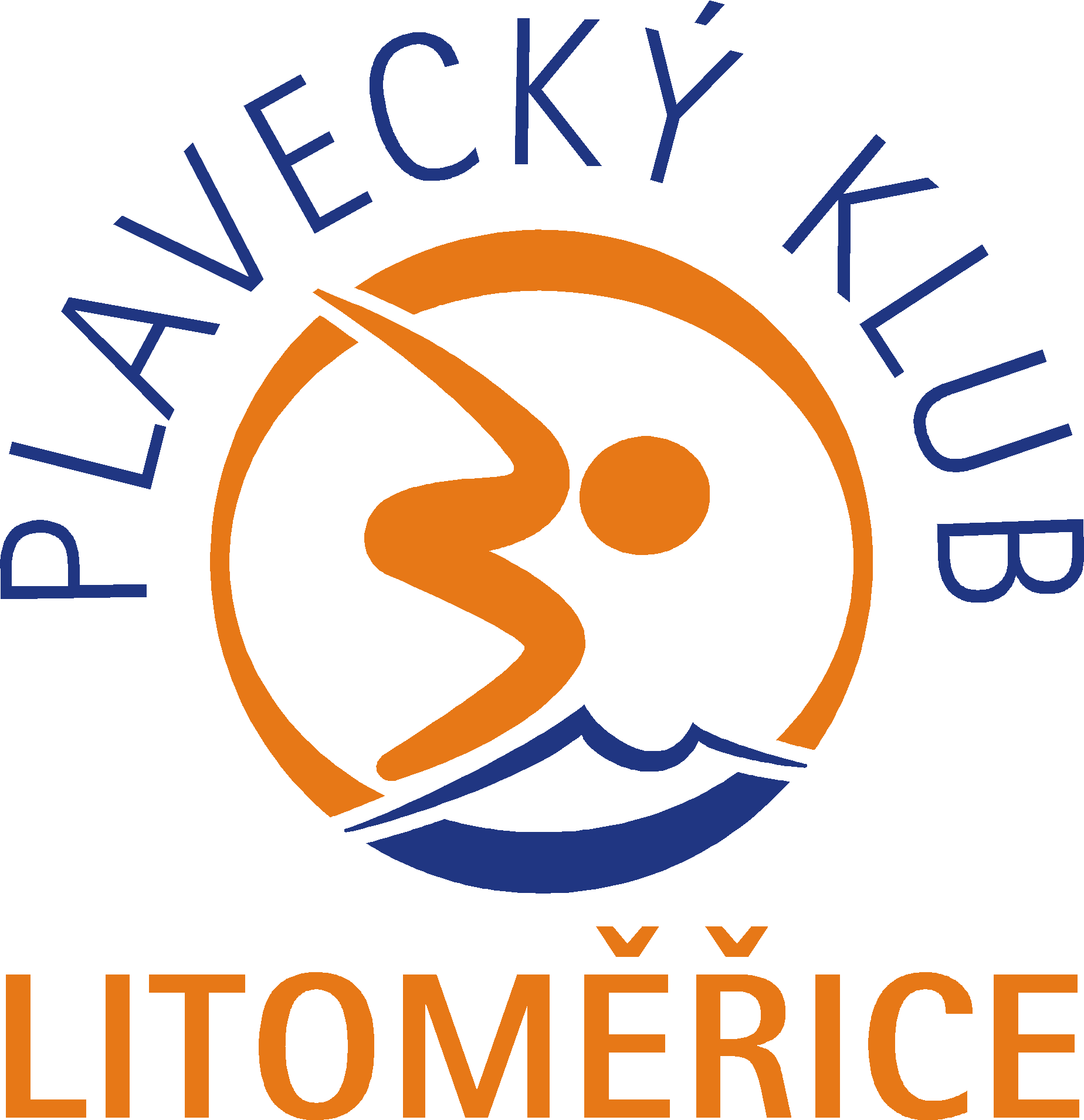 